Silverdale United Methodist Church OUTSIDE GROUPS ROOM-USE FORM
Application for use of church facilities by outside groups 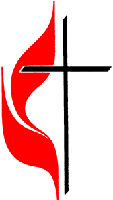 Revised 10/21Date:
	
Name of Organization:Purpose of Organization:Contact Person (responsible for fee):Phone #:Address:Email: Purpose for the use of facility:Date(s) requested:Set-Up Time:Event Start Time:Ending Time (including clean-up):	 Is this a request for recurring use? 	     If yes, for what frequency & duration?# Of Adults: # of Children: Will refreshments be served?	       (Please refer to #11 on page 4 of the SUMC Building Use Policy Guidelines for eating/drinking)Furniture or equipment requested (how many):# Of Chairs: # of Tables: Sound: Media: (You are responsible for leaving the space used as you found it returning all tables and chairs to their original place unless custodial services are arranged to do this for you.)SPECIAL SERVICES:If you would like to request sound, media, or use of the kitchen, it is our policy that you request the assistance of our ministry team or teams who are in charge of those areas through the church office and make appropriate arrangements with them directly.  Only our trained teams are allowed to operate our church’s technical equipment, and the use of the kitchen requires the presence of one of our kitchen team members who is trained to use our kitchen and who has a current Food Handler’s Permit that is posted in the kitchen. No exceptions. It is the responsibility of the SUMC ministry requesting space to clean up the kitchen and abide by all kitchen policies as expressed by our personnel. **A minimum fee of $50 will be assessed for qualified and approved sound, media and or kitchen ministry assistance. If service rendered is over 2 hours, the fee is an additional $25 per hour. *TERMS OF THIS APPLICATION ARE subject to change due to COVID-19 POLICIES & PHASE guidelines AT THE TIME OF YOUR EVENT. Also note that room capacities & other guidelines not listed may be in place. please discuss with scheduling coordinator.** If special privilege is granted for groups to use the kitchen for recurring se with a person in their group desiring to be the approved kitchen overseer, the group must have least one person always present in the kitchen who has a Food Handler’s Permit and has been trained on use of the equipment by a SUMC Hospitality Committee Member. Before using the kitchen, the applying group must provide the church with a copy of a valid Food Handler’s Permit and it must remain posted through the duration of approved use. No exceptions on the Food Handler Permit Requirement. room set-up:If you need set-up, (prior approval is needed for custodial help) and an additional fee will be assessed. This must be approved in writing on the application with the fee documented. (Custodial fees are already included with groups requesting use of the Great Hall, Social Hall & Kitchen)Our custodian will be available for a brief orientation to show approved applicants where chairs, tables, trash dumpsters and nearest bathrooms are, as well as other items of relevance that have been approved for use. Diagram of Room Set-Up:Comments / Special requests:Special Permission for Eating in Non-Designated Areas:Special Permission for Decorations:Other Comments:2021 Fee Schedule Worksheet:These fees will help towards the actual cost of maintenance, upkeep, utilities and the staff support needed to make the building available to you. For this application to be considered, you need to place a check mark next to the room(s) that you would like to use, and circle the cost associated with that space based on the number of hours you’d like to use the space. Rooms and Applicable Fees:   $Please remember that you need to work with our Church Secretary to secure at least one of our staff members to assist you if you would like to use our Kitchen, Sound System or Media Equipment.Kitchen Personnel Fees: $50 minimum (0-2) hours than $25 per hr.: # of hours: $Name of SUMC Kitchen Personal who will train / work your event:Media Personnel Fees: $50 minimum (0-2) hours than $25 per hr.: # of hours: $Name of SUMC Media Personal who will train / work your event:Sound Personnel Fees: $50 minimum (0-2) hours than $25 per hr.: # of hours: $ Name of SUMC Sound Personal who will train / work your event:Key Deposit: $50 – Cash or Money Order ONLY: $*Custodial Services* (Small Rooms Only, will be returned if no cleaning is required)$25 Custodial Deposit for 1 or 2 rooms - $50 for 3+ rooms: # of hours: $ Sub-Total: $ Total Cost: $ If you are not able to pay the cost, what can you pay? $ FOR WEDDINGS & FUNERALS, PLEASE ASK THE WEDDING & FUNERAL COORDINATOR(S) ABOUT FEES.*SUMC Building Use Policy Guidelines
 (Highlighted information is relevant for SUMC Ministries)The people of this church family acknowledge this building to be the house of the living God, to be used to Glorify God, Jesus Christ, and the Holy Spirit. We make our facilities available to other non-profit groups in the community on a cost-reimbursement basis. We reserve the right to deny the use of our facilities to groups whose purpose and activities are deemed incompatible with the values of the Silverdale United Methodist Church or when requested use interferes with the church’s use of the facilities. Church functions have priority over community requests.We do not permit our facilities to be used for any commercial or profit making activity. Applications for the use of facilities must be in the office by the first Tuesday of the month. Last minute applications are not guaranteed to be processed in time for your event. Deposits (Cleaning/damage/key issue) are required at the time the application is received, and will be refunded after the event if there are no excess cleaning need and/or damages. Your group is responsible for paying for all damages and losses that exceed the $50 deposit caused by your group. Key deposit will be returned when the keys issued are returned.Applicants are to leave chairs, tables, wall decorations and other equipment in the same position and condition they were found, and leave the room clean. Applicants are required to remove trash after use of the facility. Decorations or applications of material to walls/ceilings/floors and fixtures will only be allowed with prior permission specifically written on the application by authorized church personnel. Applicants may not use any materials and/or supplies found in the rooms they are using.Applicants may only use those spaces specifically approved on the application.Profane language, possession or use of intoxicating liquor or drugs, boisterous conduct, betting or other forms of gambling shall not be permitted on church premises.Smoking is prohibited inside all buildings and prohibited within 25 feet from all exterior entrances. The Sanctuary, Chapel, and Prayer Room are primarily for prayer and pastoral use. Pastoral approval must be given for the use of any of these areas of the church.No food or beverages are permitted outside the Kitchen, Social Hall, and Great Hall (gym), unless specifically approved on the application by authorized personnel.Room assignments, on rare occasion, may be changed should the church have need of a given room temporarily or permanently.All children must be adequately supervised (in accordance with church policy) by responsible adults. No running or jumping on premises except for authorized sports events in the Great Hall. Skateboarding is not allowed on the Silverdale United Methodist Church property. The applicants or adults responsible for your event are responsible for the proper and legal conduct of all people attending the event.Approved applications for the use of church facilities are revocable and shall not be considered as a lease.All non-SUMC groups must sign a release of liability prior to using the church facility. If your group has its own insurance it is your responsibility to name Silverdale United Methodist Church as an additional insured for the time period you will be using our building and provide a copy of this to our church office prior to your event.  If special custodial services are required, this will be an additional charge that will need to be agreed on between the group and the custodian.Sign below to state that you have read and agree to Building Use Policy Date: If children, youth & or vulnerable adults will be a part of your group function, please request a copy of our Safe Church Policies & initial here that you have received them and are willing to abide by them.AGREEMENTThe undersigned hereby makes application to the Silverdale United Methodist Church for the use of the church facilities described on the previous page and certifies that the information given on this application is correct. The undersigned further states that they have the authority to submit this application and agree to serve all rules and regulations of the church while using its facilities.The applicant agrees to exercise the utmost care in the use of the church premises and property and to hold Silverdale United Methodist Church and its representatives harmless from all liability resulting from the use of said facilities or equipment and further agrees to use only those facilities listed on the previous page. The applicant further agrees to stand financially responsible for all excessive cleaning and or damages that arise as a result of their use of the facilities or equipment of Silverdale united Methodist Church. In the case of excessive cleaning or damages due to applicant use, the Church is responsible for contacting the applicant within seven (7) days and the applicant is responsible for covering the cleaning and or repair costs within 7 days of notification. All fees are to made payable to Silverdale United Methodist Church before the room(s) is used.The agreement is not final until payment is received. All fees need to be paid in cash, cashier’s check or money order at least 2 weeks prior to your event to remain on the church calendar and meet in our facility. The Church office will let you know how you can gain entry into the building.If you are the last group in the building, you are responsible for securing the facilities and setting the alarm system.If your room(s) use is recurring, your full payment for the upcoming month needs to be received by the church by the 25th of the month preceding it for you to use the building. If your payment is not received, we will interpret this as a cancellation of the space and expect you to return the key we’ve checked out to you immediately.If we check out a key or keys to you, you are responsible for returning all keys at the end of your event, or due to non-payment to the church office, or to the locked metal box outside the church office door.The applicant agrees with the terms of this application and agreement with Silverdale United Methodist Church and the applicant’s signature verifies receipt of a copy of this agreement. The applicant agrees to report any damage or noted discrepancies to the church the next working day after utilization of the facility.Signature: Date:Signature of Trustee or Pastor:						Date:					OFFICE USE:Date Application was received in the Church office:			    Date Reviewed:			Trustees Recommendation:	  Approved:		  Disapproved:			       Comments:														Total Fees Due: $				Applicant Notified on:						Fee Received on:				Applicant Removed from Calendar on:				Key needed:  Y        N		Code needed:  Y        N	Security Walk-through Training done by:						Date:				Key received back on:				Code deleted on:						Damages reported on:			Cleaning & Damages covered by group on:				√RoomCapacity Cost√Room(w/tables & chairs / Just people) *COVID CAPACITY0-2 hrs. min. / 2-4 hrs. / 4-8 hrs. dayGreat Hall (Gym)(398 / 854) | 300$250* / $300* / $400*Social Hall(124 / 267) | 25$200* / $250* / $300*KitchenNot available to public$200* / $250* / $300*Library **(34) | 8$35 / $40 / $70Classrooms **(37 /49) | 8$35 / $40 / $70Emma Linn Room **                                                    (38) | CLOSED$35 / $40 / $70Coffee Room                                                (you must furnish your own supplies)$35 * Custodial fee's included.* Custodial fee's included.* Custodial fee's included.* Custodial fee's included.